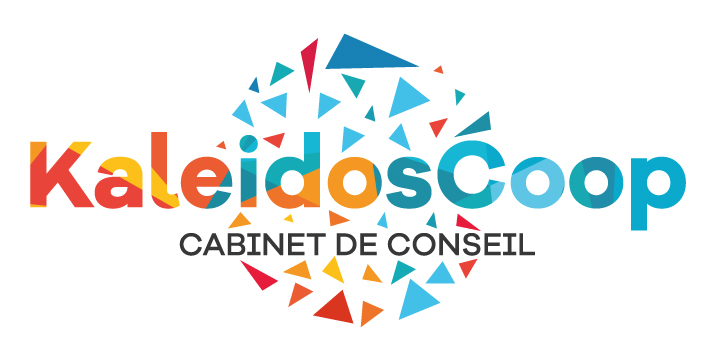 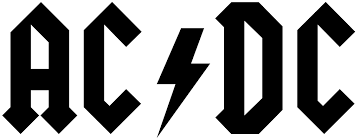 Arrêter :Ce qui ne marche pas, qui ne contribue pas à l’objectif Ce qu’il y a intérêt à ne plus faireCe qui n’est pas efficaceCe qu’on ne veut pasConserver :Ce qui marche bienCe qu’on fait qui contribue bien à l’objectifCe que qui marche le mieuxCe qui est efficace Développer : Ce qu’on peut améliorer pour atteindre l’objectifCe qu’on fait et qu’on pourrait faire davantage et/ou mieuxCréer :Ce qu’on veut faire de nouveau qui marche ailleursCe qu’on veut testerCe qu’on veut faire car on pense que ce sera efficace